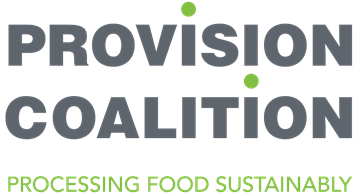 
Annual General Meeting MinutesJune 9, 20149:00 am – 10:00 amHeld at Mississauga Convention Centre75 Derry Road West, Mississauga, ON   L5W 1G3Provision Members in Attendance:Canadian Oilseed Processors AssociationRobert CashFrank Cobbett (Archer Daniels Midland Company)Ontario Agri Business AssociationRon CampbellOntario Independent Meat ProcessorsDaphne Nuys-HallOntario Fruit and Vegetable Processors AssociationDonald EppFood and Beverage OntarioIsabel DoptaAnne Tennier (Maple Leaf Foods)Baking Association of CanadaPaul Hetherington – Proxy assigned to Robert CashCanadian National Millers AssociationGord Harrison – via WebExRegrets from Provision Members:Ontario Craft BrewersMark BenzaquenWine Council of OntarioRichard LinleyOntario Dairy CouncilChristina LewisCanadian Beverage AssociationBrendan Ashmore Provision Stakeholders and Staff in Attendance:Colleen Gallagher, Senior Manager, RLB LLPCher Mereweather, Executive Director and Secretary to the Board, ProvisionKeir Overton, Communications & Marketing Manager, ProvisionAgenda9:00 am   	Welcome from Provision’s Chair &
		Consideration of 2013-14 AGM Minutes9:10 am 	Executive Director’s Year in Review & Highlights of 3-Year Operations Plan9:40 am	Election of New Directors9:45 am	Consideration of 2014-15 Financial Statements9:55 am	Approval of Auditor’s Report		Appointment of Auditor10:00 am	Meeting adjournedWelcome from Provision’s ChairConsideration of 2013-14 AGM MinutesThe Chair of the Board, Robert Cash, opened Provision’s Annual General Meeting (AGM) by welcoming all the members and other stakeholders present.  The Chair called the meeting to order at 9:00 am. At the beginning of the meeting, the Chair requested a round call of introductions.The Chair advised that the Baking Association of Canada was unable to attend but had provided written proxy to the Chair.The following resolution was carried at the beginning of the meeting:Resolution:	Approve the June 6, 2014 AGM minutesMotion:	Ron CampbellSeconded:	Isabel DoptaDiscussion:	NoneVote:		Carried unanimouslyExecutive Director’s Year in Review & Highlights of 3-Year Operations PlanCher Mereweather, Provision’s Executive Director, began the review/highlights by playing Provision’s “Sustainability Unwrapped” video and advised that 2 more videos will be released this year.Cher provided a high level operations update for 2014-15, reviewed Provision’s achievements, as well as opportunities and priorities for the upcoming year. Highlights and details from the presentation can be found in Cher’s presentation slides.Election of DirectorsThe Chair proposed the following individuals to stand as Directors:Paul Hetherington, Baking Association of CanadaWalter Kraus, Baking Association of CanadaRon Campbell, Ontario Agri Business AssociationStacee Sokoloff, Ontario Dairy CouncilAnne Tennier, Food and Beverage OntarioRobert Cash, Canadian Oilseed Processors AssociationThe Chair opened nominations to the floor.  There were no further nominations.Resolution:	Election of Suite of DirectorsDiscussion:	NoneVote:		Carried unanimouslyConsideration of 2014-15 Financial StatementsThe Chair invited Colleen Gallagher, Senior Manager from RLB LLP (Provision’s Auditor) to present Provision’s 2014-15 financial statements. He noted that the financial statements were approved by the Board of Directors.Colleen opened the discussion by reviewing the audited financial statements for the year ending March 31, 2015. She informed the members that according to the Independent Auditor’s Report (page 3 of the financial statements), the financial statements present fair in all material respects, including the financial position of Provision Coalition at March 31, 2015 and the results of its operations and cash flows for the year that ended, in accordance with the Canadian accounting standards for not for profit organizations. She also reviewed Provision’s statement of financial position, including assets, liabilities, and net assets. Colleen also went over the statement of revenues, expenditures and changes in net assets for the year. The Chair asked the members for additional questions or comments. None were declared.The following resolutions were carried following the discussion on the 2014-15 financial statements:Resolution:	Approve the auditor’s reportMotion:	Ron CampbellSeconded:	Don EppsDiscussion:	NoneVote:		Carried unanimouslyResolution:	Appointment of RLB LLP as Auditor for 2015-16Motion:	Ron CampbellSeconded:	Anne TennierDiscussion:	NoneVote:		Carried unanimouslyWrap-up, Industry Forum The Chair asked the members for additional questions or comments. With no further questions or new business to discuss, the meeting was adjourned by the Chair at 9:55am with unanimous agreement. Members then attended the Industry Forum for the remainder of the day. 